ΑΔΙΑΒΑΘΜΗΤΟΚΑΝΟΝΙΚΟ  Σύμφωνα με τα πρόσφατα ανακοινωθέντα στοιχεία από την Ρ/Υπηρεσία Εμπορικού Μητρώου/Oficiul Național al Registrului Comerțului-ONRC, στοιχεία που αφορούν στο σύνολο του επενδεδυμένου ξένου κεφαλαίου/FDI Stock στη Ρουμανία/ανά χώρα/αριθμό εταιρειών για το σύνολο του 2023, προκύπτει ότι η Ελλάδα βρίσκεται στην 5η θέση του σχετικού καταλόγου (έναντι της 8ης θέσης το 2022), εμφανίζοντας αύξηση τόσο του επενδεδυμένου κεφαλαίου όσο και του αριθμού των καταγεγραμμένων επιχειρήσεων.   Αναλυτικότερα οι συνολικές επενδύσεις/FDI Stock τον Δεκέμβριο του 2023 στην Ρουμανία έφθασαν στα 54,3 δισ.Ευρώ (έναντι 52,3 δις.Ευρώ το 2022, αύξηση κατά 3,8%), ενώ ο συνολικός αριθμός των επιχειρήσεων με συμμετοχή ξένου κεφαλαίου έφθασε στις 251.226 (έναντι 244.215 το 2022, αύξηση κατά 7.011 επιχειρήσεις).  Οι συνολικές επενδύσεις/FDI Stock της Ελλάδας στην Ρουμανία, κατά την ίδια περίοδο, έφθασαν στα 2,44 δισ.Ευρώ (έναντι 1,5 δισ.Ευρώ το 2022, αύξηση κατά 59,5%, λόγω κυρίως της εξαγοράς της Enel από την ΔΕΗ) αντιπροσωπεύοντας ποσοστό 5,0% του συνόλου (3,29% το 2022). Παράλληλα ο αριθμός των ρουμανικών εταιρειών με συμμετοχή ελληνικού κεφαλαίου ανέρχεται στις 8.624 αντιπροσωπεύοντας ποσοστό 3,45% του συνόλου (έναντι 8.398 επιχειρήσεων με ποσοστό 3,42% στο σύνολο).   Όσον αφορά στην 10αδα των κυριότερων επενδυτριών χωρών στην Ρουμανία για το 2023, αυτή είναι :   Τέλος σημειώνεται από πλευράς μας, με δεδομένα τα ανωτέρω, καθώς και το γεγονός ότι η Ρουμανία παραμένει και στην 10άδα των 10 κυριότερων ελληνικών εξαγωγικών προορισμών για 4η συνεχόμενη χρονιά (8η θέση το 2023), ότι η ελληνική επιχειρηματική παρουσία στην Ρουμανία, συνεχίζει να αποτελεί παράδειγμα επιτυχημένης ελληνικής επιχειρηματικής εξωστρέφειας.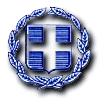 ΠΡΕΣΒΕΙΑ THΣ ΕΛΛΑΔOΣ ΣΤΟ ΒΟΥΚΟΥΡΕΣΤΙΓΡΑΦΕΙΟ ΟΙΚΟΝΟΜΙΚΩΝ & ΕΜΠΟΡΙΚΩΝ ΥΠΟΘΕΣΕΩΝ 13 Φεβρουαρίου 2024ΘΕΜΑ:Η Ελλάδα κατατάσσεται στην 5η θέση των κυριότερων επενδυτριών χωρών στην Ρουμανία για το 2023.Α/ΑΧώραΕταιρείες με ξένη συμμετοχήΕταιρείες με ξένη συμμετοχήΠοσό του εγγεγραμμένου μετοχικού κεφαλαίουΠοσό του εγγεγραμμένου μετοχικού κεφαλαίουΑ/ΑΧώραΑριθμός%Χιλιάδες Ευρώ%Σύνολο251.226100,0054.344.201,0100,001Ολλανδία6.0842,439.694.836,420,002Γερμανία25.73710,305.886.890,812,153Αυστρία8.5463,425.402.573,011,154Κύπρος6.5782,634.713.182,39,735Ελλάδα8.6243,452.447.612,75,056Γαλλία10.7124,292.408.309,54,977Ιταλία52.75621,102.380.817,54,918Λουξεμβούργο1.1340,452.145.518,34,439Ισπανία6.8582,741.701.870,53,5110Ελβετία3.5291,411.612.377,93,33Ο Δ/νωνΠαντελής ΓιαννούληςΣύμβουλος ΟΕΥ Α΄